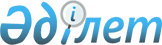 2016 жылғы қаңтардан бастап наурызға дейін Қазақстан Республикасы ер азаматтарының Солтүстік Қазақстан облысы Айыртау ауданының аумағында тіркеуін және медициналық куәландыруын ұйымдастыру және қамтамасыз ету туралыСолтүстік Қазақстан облысы Айыртау аудандық әкімінің 2015 жылғы 5 қазандағы № 34 шешімі. Солтүстік Қазақстан облысының Әділет департаментінде 2015 жылғы 21 қазандағы N 3424 болып тіркелді       "Әскери қызмет және әскери қызметшілердің мәртебесі туралы" Қазақстан Республикасының 2012 жылғы 16 ақпандағы Заңының 16-бабына, Қазақстан Республикасы Үкіметінің 2012 жылғы 27 маусымдағы № 859 "Әскери міндеттілер мен әскерге шақырылушыларды әскери есепке алуды жүргізу қағидаларын бекіту туралы" қаулысына сәйкес, азаматтарды әскери есепке қою мақсатында, Солтүстік Қазақстан облысы Айыртау ауданының әкімі ШЕШТІ: 

       1. 2016 жылғы қаңтардан бастап наурызға дейін тіркеу жылы он жеті жасқа толатын Қазақстан Республикасы ер азаматтарының "Солтүстік Қазақстан облысы Айыртау ауданының қорғаныс істері жөніндегі бөлімі" мемлекеттік мекемесінің әскерге шақыру учаскесінде (келісім бойынша) тіркеуі және медициналық куәландыруы ұйымдастырылсын және қамтамасыз етілсін.

       2. Осы шешімнің орындалуын бақылау Солтүстік Қазақстан облысы Айыртау ауданы әкімінің жетекшілік ететін орынбасарына жүктелсін.

       3. Осы шешім алғашқы ресми жарияланған күнінен кейін он күнтізбелік күн өткен соң қолданысқа енгізіледі.


					© 2012. Қазақстан Республикасы Әділет министрлігінің «Қазақстан Республикасының Заңнама және құқықтық ақпарат институты» ШЖҚ РМК
				
      Аудан әкімі

А.Тастеміров

      "КЕЛІСІЛДІ"
"Солтүстік Қазақстан облысы
Айыртау ауданының
қорғаныс істері жөніндегі бөлімі"
Республикалық мемлекеттік
мекемесінің бастығы
05 қазан 2015 жыл

Н.Әубәкіров
